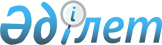 Вопросы Министерства юстиции Республики Казахстан
					
			Утративший силу
			
			
		
					Постановление Правительства Республики Казахстан от 1 апреля 1997 г. N 450. Утратило силу - постановлением Правительства РК от 30 октября 1997 г. N 1473 ~P971473

      B целях повышения эффективности деятельности и оптимизации структуры Министерства юстиции Республики Казахстан Правительство Республики Казахстан постановляет: 

      1. Утвердить прилагаемое Положение о Министерстве юстиции Республики Казахстан. 

      2. Утвердить структуру аппарата Министерства юстиции Республики Казахстан, исходя из предельной численности работников аппарата в количестве 150 единиц, согласно приложению 1. 

      Сноска. В пункт 2 внесены изменения - постановлением Правительства РК от 7 июля 1997 г. N 1065 P971065_ . 

      3. Разрешить Министерству юстиции Республики Казахстан иметь трех заместителей Министра (вице-Министров), а также коллегию в количестве 9 человек. 

      4. Установить для аппарата Министерства юстиции Республики Казахстан лимит служебных легковых автомобилей в количестве 5 единиц. 

      5. Определить численность областных, Алматинского городского управления юстиции - 868 единиц. 

      6. Принять к сведению, что в ведении Министерства юстиции Республики Казахстан находятся организации согласно прилагаемому перечню (приложение 2). 

      7. Признать утратившими силу: 

      постановление Правительства Республики Казахстан от 19 декабря 1995 г. N 1741 P951741_ "Вопросы Министерства юстиции Республики Казахстан" (САПП Республики Казахстан, 1995 г., N 38, ст. 493); 

      постановление Правительства Республики Казахстан от 18 ноября 1996 г. N 1393 P961393_ "О внесении дополнений в постановление Правительства Республики Казахстан от 19 декабря 1995 г. N 1741" (САПП Республики Казахстан, 1996 г., N 47, ст. 455); 

      постановление Правительства Республики Казахстан от 23 декабря 1996 г. N 1589 P961589_ "О структуре центрального аппарата Министерства юстиции Республики Казахстан". 

 

     Премьер-Министр  Республики Казахстан

                                        Утверждено                                постановлением Правительства                                    Республики Казахстан                                  от 1 апреля 1997 г. N 450 



 

                               Положение 

             о Министерстве юстиции Республики Казахстан 



 

                          I. Общие положения 



 

      1. Министерство юстиции Республики Казахстан (Минюст) является центральным исполнительным органом Республики Казахстан и осуществляет свою деятельность в соответствии с Конституцией Республики Казахстан, законами, международными договорами, ратифицированными Республикой Казахстан, нормативными правовыми актами Президента и Правительства Республики Казахстан, настоящим Положением, а также приказами Министра юстиции. 

      2. Министерство юстиции Республики Казахстан руководит территориальными органами и подведомственными организациями, которые составляют единую систему органов юстиции Республики Казахстан и содержатся за счет средств республиканского бюджета, а также иных источников, не запрещенных законодательством. 

      3. Министерство юстиции - центральный аппарат и его территориальные органы являются юридическими лицами (учреждениями) и имеют счета в банках, печать с изображением Государственного герба Республики Казахстан и своим наименованием на казахском и русском языках.     4. Структура и штатная численность Министерства юстицииРеспублики Казахстан утверждаются Правительством РеспубликиКазахстан, департаментов, комитетов (агентств), территориальныхорганов юстиции и других структур, обеспечивающих деятельностьМинистерства, - Министром юстиции.              II. Основные задачи Министерства юстиции                        Республики Казахстан     5. Основными задачами Министерства юстиции Республики Казахстанявляются:     ведение законопроектной работы, анализ, совершенствование,систематизация законодательства;     правовая экспертиза и регистрация нормативных правовых актов;     организационное, кадровое и материально-техническое обеспечениедеятельности судов;     организация судебно-экспертной деятельности, обеспечениеисполнительного производства по гражданским и уголовным делам в частивозмещения материального ущерба;     правовое обеспечение подготовки и заключения международныхдоговоров и соглашений, координация мероприятий, связанная спредоставлением иностранной правовой помощи;     осуществление государственной регистрации:     юридических лиц;     прав на недвижимое имущество и сделок с ним;     эмиссии ценных бумаг;     нормативных правовых актов;     организация правовой помощи и оказание юридических услуг;     методическое обеспечение правового всеобуча;     осуществление иных задач, возложенных законодательством.                 III. Функции Министерства юстиции                        Республики Казахстан 

       6. В соответствии с возложенными задачами Министерство юстиции Республики Казахстан и его органы в пределах своей компетенции и круга полномочий выполняют следующие организационные, методические, контрольные и другие управленческие функции: 

      1) В сфере ведения законопроектной работы, совершенствования законодательства: 

      законопроектная работа, разработка проектов иных нормативных правовых актов по поручению Президента, Правительства, Премьер-Министра Республики Казахстан и по собственной инициативе; 

      правовая экспертиза проектов законодательных и нормативных правовых актов Президента и Правительства Республики Казахстан, разрабатываемых Администрацией Президента, Канцелярией Премьер-Министра, министерствами и ведомствами по поручению Президента, Правительства, Премьер-Министра Республики Казахстан и по собственной инициативе, а также правовая экспертиза проектов законодательных актов по предложениям Председателей Палат Парламента; 

      привлечение для осуществления законопроектных, экспертных, научно-исследовательских работ и консультаций специалистов и экспертов государственных органов, организаций, в том числе зарубежных, с использованием в этих целях специальных бюджетных и внебюджетных средств; 

      официальное разъяснение нормативных правовых актов Правительства по поручению Премьер-Министра и Правительства республики и по собственной инициативе; 

      правовая информатизация, систематизация законодательства, ведение эталонного банка нормативных правовых актов, создание единой в республике компьютерной системы правовой информации; 

      координация научно-исследовательской работы в сфере законодательства. 

      2) В сфере организации работы судов и судебно-экспертной деятельности: 

      контроль за сроками рассмотрения судебных дел, состоянием исполнения приговоров и решений судов; 

      организация исполнительного производства по гражданским делам и уголовным делам в части возмещения материального ущерба; 

      ведение судебной статистики; 

      подбор и расстановка кадров судей, государственных судебных экспертов, организация работы судебных приставов и судебных исполнителей; 

      материально-техническое обеспечение и финансирование судебной системы и судебно-экспертных организаций, реализация других мер по обеспечению деятельности судов; 

      организация и лицензирование судебно-экспертной деятельности, выдача патентов судебным экспертам в установленном законодательством порядке; 

      координация научно-исследовательской работы в сфере судебной экспертизы. 

      3) B сфере правового обеспечения международных договоров и соглашений, координации иностранной правовой помощи: 

      подготовка, подписание и организация исполнения в соответствии с установленными законодательством полномочиями договоров о правовой помощи и правовом сотрудничестве с иностранными государствами; 

      юридическая оценка (Legfl opinion) по займам, заключаемым под гарантии Республики Казахстан; 

      исполнение судебных поручений, просьб и ходатайств иностранных государств в соответствии с указанными договорами; 

      правовая экспертиза проектов международных договоров. 

      4) В сфере осуществления государственной регистрации: 

      регистрация и ведение реестра юридических лиц; 

      регистрация эмиссий ценных бумаг акционерных обществ с заявленным уставным фондом до 200 000 минимальных расчетных показателей; 

      регистрация и ведение Государственного реестра нормативных правовых актов всех государственных органов, в том числе подчиненных и подотчетных Президенту Республики Казахстан: Национального Банка, Центральной избирательной комиссии, Комитета национальной безопасности, Государственного следственного комитета, Национального агентства по делам печати и массовой информации; министерств, государственных комитетов и ведомств, местных представительных и исполнительных органов, затрагивающих права, свободы и законные интересы граждан либо носящих межведомственный характер; 

      публикация перечня зарегистрированных нормативных правовых актов для всеобщего сведения; 

      государственная регистрация прав на недвижимое имущество и сделок с ним, ведение Правового кадастра прав на недвижимое имущество. 

      5) В сфере организации правовой помощи и оказания юридических услуг: 

      руководство деятельностью государственных нотариальных контор, содействие развитию частного нотариата; 

      лицензирование нотариальной и адвокатской деятельности, деятельности по оказанию платных юридических услуг; 

      подбор, аттестация и расстановка кадров государственного нотариата, выдача патентов адвокатам и нотариусам; 

      нормативно-правовое, организационное, кадровое и финансовое обеспечение деятельности органов записи актов гражданского состояния; 

      методическое руководство адвокатурой: 

      координация деятельности юридических служб министерств и ведомств, взаимодействие с государственно-правовыми отделами местных исполнительных органов; 

      контроль за качеством юридических услуг, оказываемых юридическим и физическим лицам нотариальными конторами, органами ЗАГСа, адвокатурой. 

      аттестация, подбор и представление к назначению кадров органов ЗАГСа, организационное, методическое руководство органами ЗАГСа, обеспечение единой правоприменительной практики в деятельности органов записи актов гражданского состояния Республики Казахстан. 

      6) В сфере правового всеобуча: 

      осуществление правового всеобуча; 

      издательская деятельность, функции заказчика юридической литературы, литературы по проблемам правового всеобуча; 

      предоставление на договорной основе эталонных законодательных актов, юридических информационных и справочно-методических материалов, в том числе с использованием автоматизированной системы правовой информации; 

      издание юридических газет и журналов на казахском и русском языках; 

      межведомственная координация по организации правового всеобуча и правовой пропаганды, участие в разъяснении законодательства. 

      Министерство юстиции и его органы осуществляют иные, предусмотренные законодательством функции, в том числе: 

      организационное, методическое и материально-техническое обеспечение деятельности Квалификационной коллегии юстиции; 

      подготовку и переподготовку кадров системы юстиции и судов; 

      финансовое и материально-техническое обеспечение территориальных органов юстиции, организаций. 

      Сноска. Пункт 6 дополнен подпунктом 5 - постановлением Правительства РК от 3 октября 1997 г. N 1411 P971411_ . 



 

                    IV. Права Министерства юстиции 

                         Республики Казахстан 



 

      7. В соответствии с возложенными задачами Министерство юстиции Республики Казахстан и его органы в пределах своей компетенции и круга полномочий, выполняя свои функции, имеют право: 

      издавать нормативные правовые акты, подлежащие обязательному исполнению центральными и местными исполнительными органами и организациями; 

      осуществлять межведомственную координацию и контроль по вопросам, входящим в их компетенцию; 

      запрашивать и получать в установленном законодательством порядке от государственных органов, организаций, их должностных лицинформацию и материалы;     осуществлять управление переданным ему имуществом;     осуществлять лицензирование в установленном законодательствомпорядке;     принимать решения по вопросам создания, реорганизации,ликвидации и деятельности подведомственных организаций;     осуществлять издательскую деятельность.     8. Министерство юстиции Республики Казахстан, его органы иучреждения могут иметь иные права в соответствии с установленнымзаконодательством порядком.          V. Организация деятельности Министерства юстиции                        Республики Казахстан 

       9. Министерство юстиции Республики Казахстан возглавляет Министр юстиции, назначаемый на должность и освобождаемый от должности Президентом Республики Казахстан по представлению Премьер-Министра Республики Казахстан. 

      10. Министр юстиции организует и руководит работой Министерства и несет персональную ответственность за выполнение возложенных на Министерство задач. С этой целью Министр юстиции: 

      определяет обязанности вице-министров, компетенцию департаментов, комитетов (агентств), других структурных подразделений, подведомственных организаций; 

      вносит представление в Правительство о назначении и освобождении от должности директора (ов) департамента (ов), агентства (в) (председателей комитетов), назначает и освобождает от должности работников центрального аппарата Министерства юстиции Республики Казахстан, а также директоров департаментов, руководителей территориальных органов юстиции и других структурных подразделений, подведомственных организаций Министерства юстиции Республики Казахстан; 

      представляет Министерство юстиции Республики Казахстан и его органы во взаимоотношениях с другими государственными органами и организациями; 

      утверждает положение о департаментах, не являющихся юридическими лицами, комитетах (агентствах), других структурных подразделениях Министерства; 

      принимает решения по вопросам деятельности Министерства юстиции Республики Казахстан и его органов, отнесенным к его компетенции. 

      11. Министр юстиции имеет трех заместителей - вице-министров юстиции, назначаемых на должность и освобождаемых от должности Правительством Республики Казахстан по представлению Министра юстиции. 

      В отсутствие Министра юстиции его обязанности исполняет один из вице-министров, который координирует деятельность структурных подразделений Министерства юстиции, подведомственных организаций, осуществляет иные обязанности, возложенные на него Министром юстиции. 

      12. В Министерстве юстиции Республики Казахстан образуется консультативно-совещательный орган - коллегия Министерства юстиции в составе Министра, вице-министров, руководителей департаментов, комитетов (агентств), других структурных подразделений и организаций, находящихся в ведении Министерства юстиции Республики Казахстан. В состав коллегии Министерства юстиции Республики Казахстан могут входить иные лица. 

      Численный состав коллегии Министерства юстиции Республики Казахстан утверждается Правительством Республики Казахстан. Персональный состав коллегии утверждается приказом Министра юстиции. 

      13. Коллегия Министерства юстиции Республики Казахстан на своих заседаниях рассматривает основные вопросы деятельности Министерства, его территориальных органов и подведомственных организаций, заслушивает отчеты их руководителей, а также информации председателей областных районных (городских) судов. В случае разногласий между Министром юстиции и коллегией Министерства юстиции Республики Казахстан решение принимает Министр, докладывая о возникших разногласиях Правительству Республики Казахстан. 

      14. Аппарат Министерства юстиции Республики Казахстан состоит из департаментов, агентств (комитетов) и структур, обеспечивающих деятельность Министерства. 

      Положение о департаментах, агентствах (комитетах) Министерства юстиции Республики Казахстан и их структура утверждаются Министром юстиции по представлению директоров департаментов, агентств (комитетов). Положение о департаментах Министерства юстиции Республики Казахстан, являющихся юридическими лицами, утверждаются Правительством Республики Казахстан. 

      15. Иные вопросы организации деятельности Министерства юстиции Республики Казахстан, права и обязанности должностных лиц, компетенция и круг правомочий органов и структур, обеспечивающих его деятельность, устанавливаются регламентом работы Министерства юстиции Республики Казахстан, положениями о департаментах, агентствах (комитетах), структурах, обеспечивающих деятельность Министерства, утверждаемыми Министром юстиции. 

 

                                         Приложение 1                                 к постановлению Правительства                                      Республики Казахстан                                    от 1 апреля 1997 г. N 450 



 

                               Структура              центрального аппарата Министерства юстиции                        Республики Казахстан     Сноска. Внесены изменения - постановлением Правительства РКот 3 октября 1997 г. N 1411  P971411_ .     Руководство     Департамент законодательства и регистрации нормативных     правовых актов     Департамент организации работы судебной системы и юридического     обслуживания населения     Департамент международного правового обеспечения и правовой     информации     Агентство по регистрации недвижимости и юридических лиц     Финансовое управление     Организационно-контрольное управление     Отдел материально-технического обеспечения     Отдел внутренней безопасности     Департамент кадровой и организационно-контрольной работы 

                                         Приложение 2                                 к постановлению Правительства                                      Республики Казахстан                                    от 1 апреля 1997 г. N 450 



 

                                Перечень           учреждений и организаций, находящихся в ведении             Министерства юстиции Республики Казахстан     Казахский научно-исследовательский институт судебных экспертиз     Научно-исследовательский институт законодательства     Республиканский центр правовой информации     Национальное юридическое агентство     Республиканское издательство юридической литературы "Жетi Жаргы"     Открытое акционерное общество "Зан газетi - Юридическая газета"
					© 2012. РГП на ПХВ «Институт законодательства и правовой информации Республики Казахстан» Министерства юстиции Республики Казахстан
				